ANEXO II – Termo de Responsabilidade do SolicitanteTERMO DE RESPONSABILIDADE DO PROFESSOR OU TÉCNICO SOLICITANTEEu_____________________________________________________________________, (professor ou técnico), do IFSULDEMINAS – CAMPUS MACHADO, entendo e concordo em ser responsável pelos bolsistas:__________________________________________________________________________________________________________________________________________________________________________________________________________________________________________________________________________________________________________________________________________________________________________________________________________no período de Maio a Novembro de 2018, que receberão o valor de R$100,00 (cem reais) referente a Bolsa Formação Extracurricular.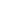 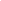 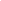 Comprometo-me a cumprir as regras do Programa de Formação Extracurricular, trabalhando sempre com ética profissional, ficando ciente de que qualquer desrespeito às regras implicará no desligamento do projeto no Programa de Bolsa Formação Extracurricular e estarei sujeito a responder pelas irregularidades encontradas em relação a bolsa e atividades referentes aos meus orientados.IFSULDEMINAS – CAMPUS MACHADO, __________ de __________ de 2018.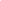 Assinatura do Orientador